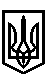 У К Р А Ї Н АТРОСТЯНЕЦЬКА СІЛЬСЬКА РАДАТРОСТЯНЕЦЬКОЇ ОБ'ЄДНАНОЇ ТЕРИТОРІАЛЬНОЇ ГРОМАДИ Миколаївського району  Львівської областіVIII   сесія  VІІ-го скликання      ПРОЕКТ Р І Ш Е Н Н Я                                                              від  15 вересня 2016 року  №  Про надання дозволу на виготовлення технічних умов на приєднання до мереж електроенергетики	Заслухавши інформацію сільського голови щодо виготовлення технічних з метою належного функціонування відділення пошти в приміщенні Народного дому в с. Стільсько Миколаївського району, відповідно до ЗУ «Про електроенергетику», Постанови Національної комісії, що здійснює державне регулювання у сфері енергетики «Про затвердження Правил приєднання електроустановок до електричних мереж» від 17.01.2013 р., керуючись ст. 26 Закону України “Про місцеве самоврядування в Україні” вирішила:Дати дозвіл Тростянецькій сільській раді Тростянецької ОТГ на виготовлення технічних умов на приєднання до мереж (об’єктів) електроенергетики в с. Стільсько по вул.. Шевченка, 129 Миколаївського району Львівської області.       2. Контроль за виконанням даного рішення покласти на  Постійну комісію сільської ради з питань комунальної власності, інфраструктури, транспорту та житлово-комунального господарства.              Сільський голова:                                                                   Леницька О.Б.